KẾ HOẠCH CÔNG TÁC TUẦN 26(Từ ngày 15/03/2021 đến 21/03/2021)    1. Kế hoạch chung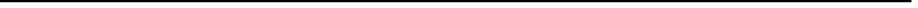 - Toàn thể CB, GV, NV và HS thi đua Dạy tốt- Học tốt chào mừng Ngày thành lập Đoàn thanh niên Cộng sản Hồ Chí Minh (26/3/2021).- Hưởng ứng cuộc vận động của Bộ GD & ĐT, tiếp tục thực hiện Chỉ thị 05 của Bộ chính trị về “Học tập và làm theo tư tưởng, đạo đức, phong cách Hồ Chí Minh”.- Thực hiện nghiêm túc các biện pháp phòng, chống dịch Covid-19, thực hiện khuyến cáo 5K của Bộ Y tế: “Khẩu trang - Khử khuẩn - Khoảng cách - Không tập trung - Khai báo y tế”, Luật giao thông đường bộ, an toàn, an ninh trường học, bạo lực học đường…- Tiếp tục triển khai phong trào thi đua “Đổi mới, sáng tạo trong quản lý, giảng dạy và học tập”.- GV và HS thực hiện nghiêm túc kỷ luật lao động, nề nếp trường, lớp học chính khóa và dạy thêm, học thêm tại trường.- Các tổ chuyên môn tiếp tục dạy học STEM, dạy học chuyên đề, ôn tập cho HS theo ma trận đề và chuẩn bị tốt cho việc tổ chức kiểm tra giữa kỳ II năm học 2020-2021 vào Tuần 27.- Tích cực bồi dưỡng HSG tỉnh lớp 12, Olympic 30-4, điều chỉnh DS dự thi Olympic 30-4 (nếu có),   hướng dẫn HS ôn luyện, đăng ký thi IOE cấp tỉnh từ 9h00 (5/3/) đến 23h59 (17/3/) và thi ngày 19/3/2021.- GVCN nhắc cha mẹ học sinh hoàn thành các khoản đóng góp.	- Lao động theo kế hoạch.   2. Kế hoạch cụ thểEa Kar, ngày 13 tháng 03 năm 2021HIỆU TRƯỞNG(đã ký)Phạm Thị DinhSỞ GIÁO DỤC VÀ ĐÀO TẠO ĐẮK LẮKTRƯỜNG THPT NGÔ GIA TỰ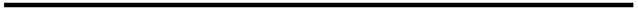 CỘNG HÒA XÃ HỘI CHỦ NGHĨA VIỆT NAM                             Độc lập – Tự do – Hạnh phúc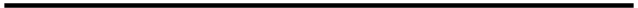 Thời gianNội dung công việcNgười trựcThứ 2 15/03/2021- Dạy và học theo TKB mới (Lần thứ 10)- Gặp mặt Đội tuyển HSG 12 sau Chào cờ tại phòng HĐ (BGH, GV bồi dưỡng, HS dự thi)- Hạn chót 17h00 nộp SKKN cho thầy Du Cô Phạm Thị DinhThứ 3 16/03/2021- Dạy và học theo TKB- Dự thi HSG 12 (16,17/3/2021) tại trường THPT Buôn Ma Thuột Thầy Nguyễn Thanh DũngThứ 417/03/2021- Dạy và học theo TKB- Dạy học chuyên đề tại Phòng Hội đồng+ Tổ Sinh – CN: Từ 14h00-15h30 + Tổ Ngữ văn: Từ 15h30-17h00Thầy Nguyễn Thanh DũngThứ 5 18/03/2021- Dạy và học theo TKBCô Phạm Thị DinhThứ 6 19/03/2021- Dạy và học theo TKB- Thi IOE cấp tỉnh (Thông tin trên Website)- Dạy học chuyên đề: Tổ GDTC-GDQP: Tiết 3 tại sân trườngThầy Nguyễn Thanh DũngThứ 7 20/03/2021Chủ nhật21/03/2021